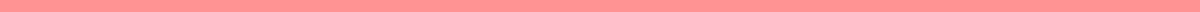 CDL Medical Certificate FormSection 1: Driver InformationName (Last, First, Middle): ___________________________________Date of Birth: _______________Driver’s License Number: ___________________Phone Number: ___________________Address (City, State, Zip): ___________________________________Email Address: ___________________Section 2: Health HistoryQuestions about the driver’s medical history, including conditions like heart disease, high blood pressure, epilepsy, diabetes, and any history of alcohol or drug abuse. Drivers must answer "Yes" or "No" to each condition and provide details if the answer is "Yes."Section 3: Vision TestRight Eye: ___________Left Eye: ___________Both Eyes: ___________Corrective lenses required? (Yes/No): _______Section 4: Hearing TestHearing ability in the better ear (with or without hearing aid): ___________Section 5: Blood Pressure/Pulse RateBlood Pressure: ___________Pulse Rate: ___________Indicates cardiovascular health and potential for hypertension.Section 6: Laboratory and Other Test FindingsIncludes results for urine analysis and may require additional testing based on medical history and examiner's findings.Section 7: Medical Examiner's CertificationThe medical examiner must certify that based on the examination, the driver:Meets the physical qualification requirements of the CDL without any restrictions.Meets the physical qualification requirements with certain restrictions (to be listed).Does not meet the physical qualification requirements.Medical Examiner’s Name: _________________________Signature: _________________________Date: _______________License Number: _______________Phone Number: ___________________Additional NotesSpace for the examiner to provide any additional observations or recommendations.